DIPLOMASI INDONESIA DALAM MENANGGAPI TUDUHAN PELANGGARAN HAM YANG DILAKUKAN PEMERINTAH WILAYAH PAPUA DAN PAPUA BARATSKRIPSIDiajukan untuk Memenuhi Salah Satu Syarat Dalam Menempuh Ujian Sarjana Program Strata Satu Jurusan Ilmu Hubungan InternasionalOleh:Muhammad Rifki PauwahNPM.  132030039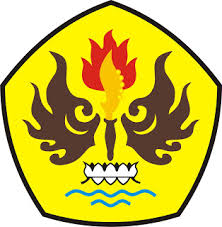 FAKULTAS ILMU SOSIAL DAN ILMU POLITIKUNIVERSITAS PASUNDANBANDUNG2018